_________________________________________		PS					23/03Pour l’anniversaire de MELVYN et d’APOLLINE, colorie avec le matériel de ton choix (craie grasse, gros feutres, crayons de couleur) ce gâteau avec ses 4 bougies.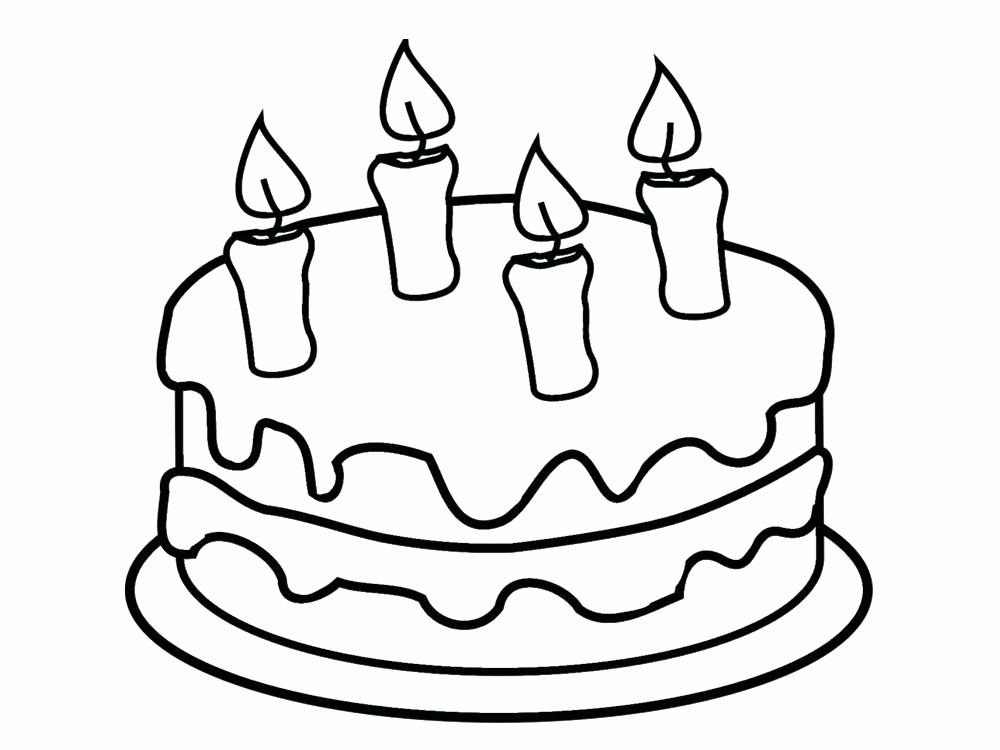 JOYEUX ANNIVERSAIRE !